          Сессия № 1                          Решение № 8              04 октября 2019 годаОб образовании постоянных комиссийСобрания депутатов муниципального образования«Звениговский муниципальный район» шестого созываРассмотрев предложение организационного комитета по подготовке 1-ой сессии и руководствуясь положениями статьи 21 Устава Звениговского муниципального района, Собрание депутатов Р Е Ш И Л О:Образовать из числа депутатов Собрания депутатов муниципального образования «Звениговский муниципальный район» три постоянные комиссии:-по бюджету, налогам и финансам;-по социально-экономическому развитию, предпринимательству и собственности;-по законности и правопорядку.Председатель Собрания депутатовЗвениговского муниципального района                           Н.В. Лабутина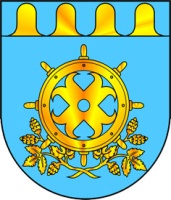 ЗВЕНИГОВО МУНИЦИПАЛ РАЙОНЫН  ДЕПУТАТ – ВЛАКЫН ПОГЫНЫН  ШЫМШЕ СОЗЫВШЕСОБРАНИЕ ДЕПУТАТОВ ЗВЕНИГОВСКОГО МУНИЦИПАЛЬНОГО РАЙОНАСЕДЬМОГО СОЗЫВАСОБРАНИЕ ДЕПУТАТОВ ЗВЕНИГОВСКОГО МУНИЦИПАЛЬНОГО РАЙОНАСЕДЬМОГО СОЗЫВА